EARTH DAY CELEBRATION: “If you love the Earth it will love you back”Earth Day is a wonderful time to stop and appreciate our global home and the amazing gifts that Mother Nature has given us. When we are rushing from school drop off, running off to do errands, and just maintaining our day-to-day, it’s -sadly- quite easy to forget to take a moment (or two) to take stock, pay tribute or give back to the earth. Reflection is a powerful tool, and to pay tribute to our Earth, on 23rd April 2017, Monday Manav Mandir High School students participated in Earth Day celebrations. The morning assembly revolved around the importance of celebrating Earth day. Students of grade I-V participated in one minute speech competition on the topic “End Plastic Pollution” and students of grade VIII – X participated in poster contest on the topic “Caring Mother Earth”.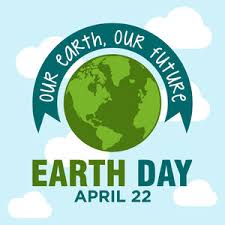 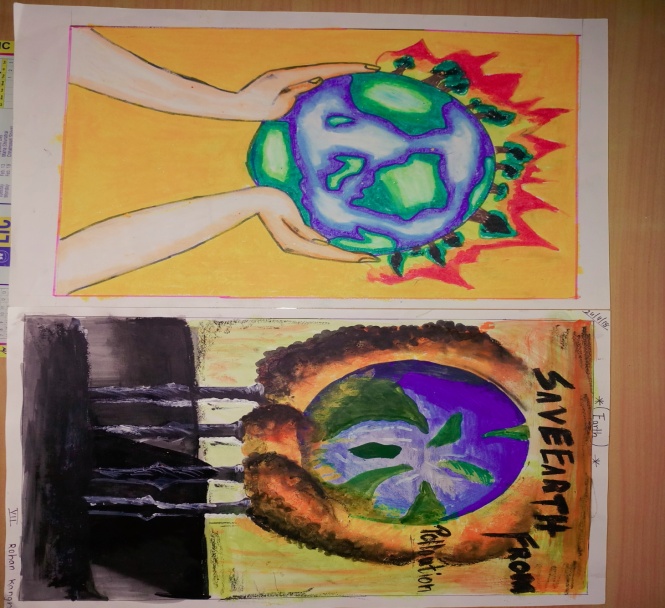 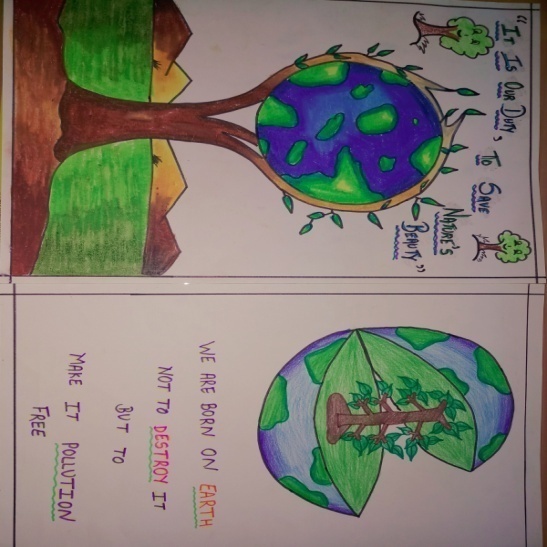 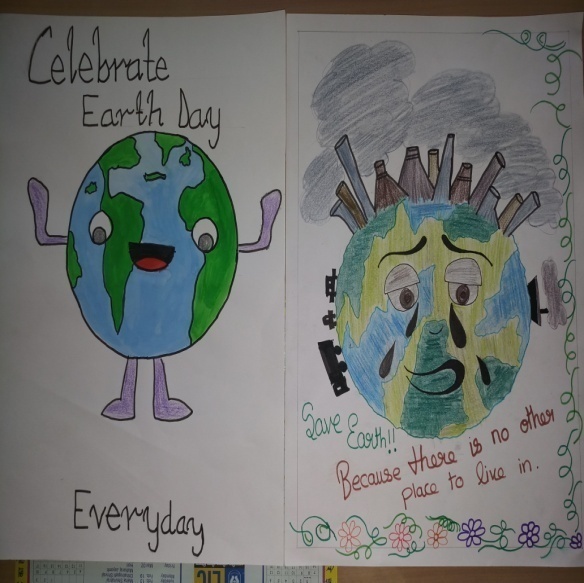 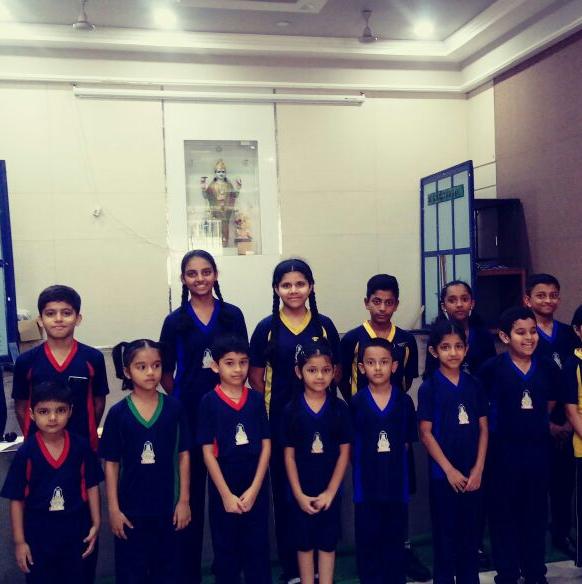 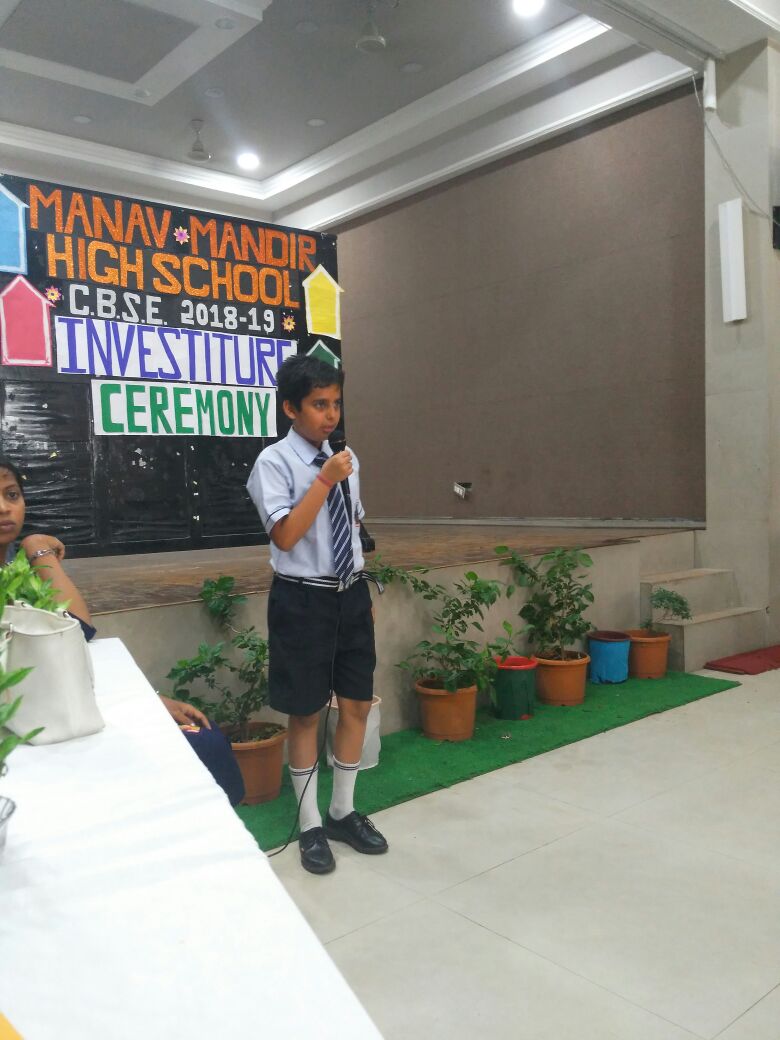 